МУНИЦИПАЛЬНОЕ ОБРАЗОВАНИЕГОРОДСКОЙ ОКРУГ ГОРОД СУРГУТАДМИНИСТРАЦИЯ ГОРОДАПОСТАНОВЛЕНИЕО внесении изменений в постановление Администрации города от 19.02.2014 № 1130 «Об утверждении границ прилегающих территорий к некоторым организациям, на которых не допускается розничная продажа алкогольной продукции»В соответствии с Федеральным законом от 22.11.1995 № 171-ФЗ «О государственном регулировании производства и оборота этилового спирта, алко- гольной и спиртосодержащей продукции и об ограничении потребления (распития) алкогольной продукции», постановлением Правительства Российской Феде-                рации от 27.12.2012 № 1425 «Об определении органами государственной власти субъектов Российской Федерации мест массового скопления граждан и мест нахождения источников повышенной опасности, в которых не допускается                  розничная продажа алкогольной продукции, а также определении органами местного самоуправления границ прилегающих к некоторым организациям                        и объектам территорий, на которых не допускается розничная продажа алко- гольной продукции», решением Думы города от 28.05.2013 № 333-V ДГ                        «Об определении способа расчета расстояний от некоторых организаций                            и (или) объектов до границ прилегающих к ним территорий, на которых                                не допускается розничная продажа алкогольной продукции», распоряжениями Администрации города от 30.12.2005 № 3686 «Об утверждении Регламента                   Администрации города», от 10.01.2017 № 01 «О передаче некоторых полномочий высшим должностным лицам Администрации города»:1. Внести в постановление Администрации города от 19.02.2014 № 1130                       «Об утверждении границ прилегающих территорий к некоторым организациям,                       на которых не допускается розничная продажа алкогольной продукции» следующие изменения:1.1. В пункте 1 постановления:1.1.1. Абзац второй после слова «городская» дополнить словом «клиническая».1.1.2. Абзац третий изложить в следующей редакции:«- бюджетное учреждение Ханты-Мансийского автономного округа – Югры «Сургутская городская клиническая поликлиника № 4» (медицинский                 кабинет) в здании муниципального бюджетного общеобразовательного учре-ждения лицея № 1, расположенное по адресу: город Сургут, улица Энтузиастов, дом 61а, согласно приложению 2;».1.1.3. Абзац четвертый после слова «городская» дополнить словом                         «клиническая».1.1.4. Абзац пятый изложить в следующей редакции:«- бюджетное учреждение Ханты-Мансийского автономного округа – Югры «Сургутская городская клиническая поликлиника № 4» (медицинский                 кабинет) в здании автономного учреждения профессионального образования Ханты-Мансийского автономного округа – Югры «Сургутский политехнический колледж», расположенное по адресу: город Сургут, улица Ленинградская, дом 9, согласно приложению 4;».1.1.5. Абзац шестой после слова «городская» дополнить словом «клиническая».1.2. Приложение 1 к постановлению изложить в новой редакции согласно приложению 1 к настоящему постановлению.1.3. В заголовке приложения 2 к постановлению слова «Сургутская городская поликлиника № 4» в здании лицея № 1» заменить словами «Сургутская                  городская клиническая поликлиника № 4» (медицинский кабинет) в здании                муниципального бюджетного общеобразовательного учреждения лицея № 1».1.4. Заголовок приложения 3 к постановлению после слова «городская»         дополнить словом «клиническая».1.5. Приложение 4 к постановлению изложить в новой редакции согласно приложению 2 к настоящему постановлению.1.6. Заголовок приложения 5 к постановлению после слова «городская»                    дополнить словом «клиническая».2. Управлению документационного и информационного обеспечения                   разместить настоящее постановление на официальном портале Администрации города.3. Муниципальному казенному учреждению «Наш город» опубликовать настоящее постановление в средствах массовой информации.4. Контроль за выполнением постановления возложить на заместителя Главы города Шерстневу А.Ю.И.о. главы Администрации города                                                       Н.Н. КривцовПриложение 1к постановлениюАдминистрации городаот ____________ № _______Схемаграниц прилегающей территории к зданию бюджетного учреждения Ханты-Мансийского автономного округа – Югры «Сургутская городская клиническая поликлиника № 4», расположенному по адресу: город Сургут, проспект Набережный, дом 39, на которой не допускается розничная продажа алкогольной продукции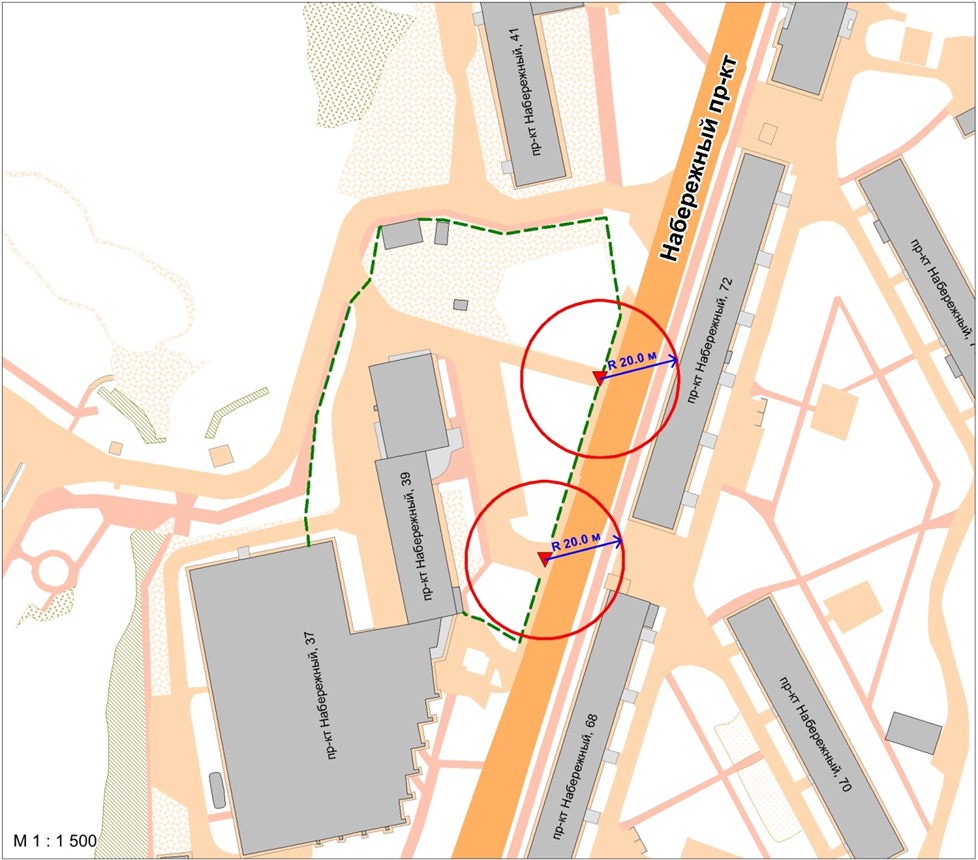 Условные обозначения: – вход для посетителей на обособленную территорию;R     – радиус в метрах;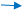  – металлический забор, граница обособленной территории.Приложение 2к постановлениюАдминистрации городаот ____________ № _______Схемаграниц прилегающей территории к зданию бюджетного учреждения Ханты-Мансийского автономного округа – Югры «Сургутская городская клиническая поликлиника № 4» (медицинский кабинет) в здании автономного учреждения профессионального образования Ханты-Мансийского автономного округа – Югры «Сургутский политехнический колледж», расположенному по адресу: город Сургут, улица Ленинградская, дом 9, на которой не допускается розничная продажа алкогольной продукции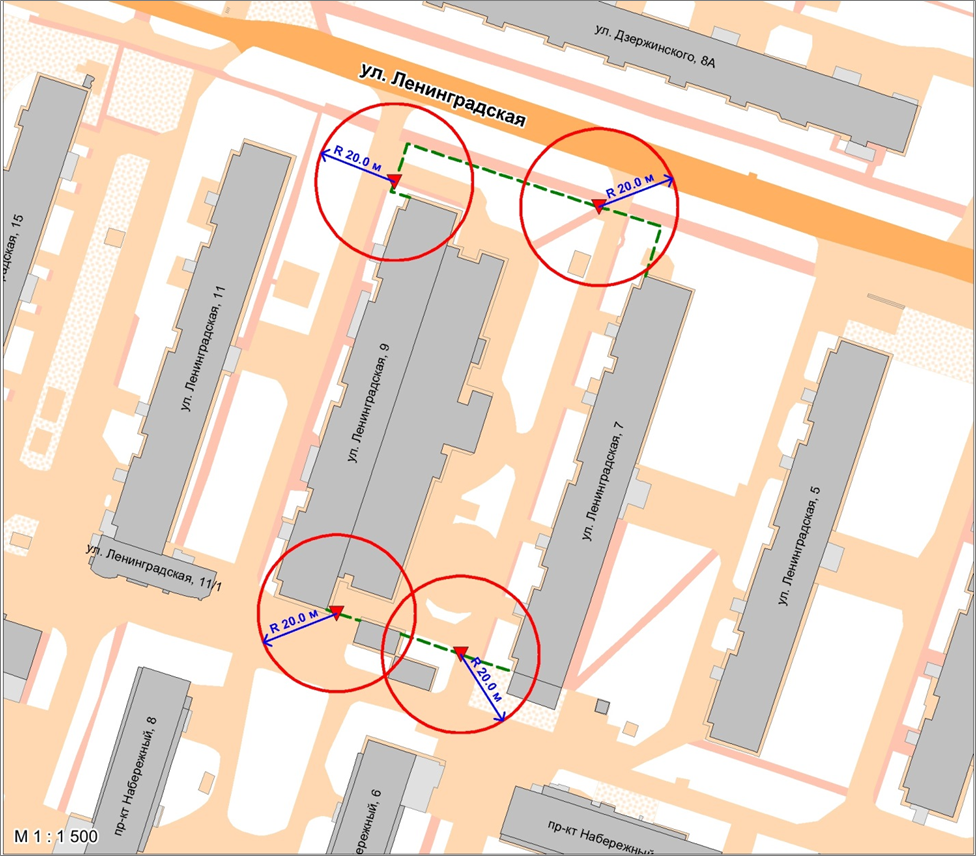 Условные обозначения: – вход для посетителей на обособленную территорию;R     – радиус в метрах; – металлический забор, граница обособленной территории.«17»122019№9493